Учетный номер  ЗАЯВЛЕНИЕ 	_______класс МБОУ «НАЧАЛЬНАЯ ШКОЛА - ДЕТСКИЙ САД №27».С Уставом учреждения, Лицензией на осуществление образовательной деятельности, Свидетельством о государственной аккредитации, образовательными программами, правилами внутреннего распорядка для учащихся,   и другими локальными актами ознакомлен(а).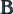 «	»	20	г  Сведенияя о родителях/законных представителях:Мать/законный представитель:Отец/законный представитель:Наличие внеочередного, первоочередного или преимущественного права приема(братья и  или) сестры, дети военнослужащих, работников прокуратуры, судей, СК, полиции, органов исполнительной власти)(предоставленный подтверждающий документ)Потребность в  обучении    по  адаптированной  образовательной  программе  и (или ) в создании  Специальных условий для обучения и воспитания для поступающих с OB3 или  инвалидов (детей-инвалидов)предоставленный подтверждающий документ – заключение ПМПКПрилагаю  следующие документы:1 .  	2.  	3.  	4.  	5.  	6.  	7.  	8.  	«	»	20	г.	 	   	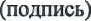 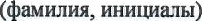 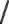 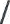 Врио ДиректораМБОУ «Начальная школа – детский сад №27» Рашидовой Патимат МагомедовнеОТ  	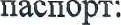 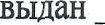 адрес места жительства:  	телефон:  	Заявление о выборе родного языпа для изучевяяНа основании статьи 14 Федерального закона от 29.12.2012 № 27З-ФЗ«Об образовании В Российской Федерации» грошу организовать для моегоребенка	,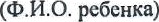 поступающего в 1 класс, изучение родного языка н литературного чтения па родном	языке.«	»	20	г.	 	   	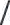 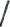 СОГЛАСИЕна обработку персональных данных_____________________________________________________________________________Данные паспорта: серия                 номер ___________, выдан _________________________________зарегистрированный(ная)	по	адресу:	________________________________________________________________________________________________________________________(далее —Законный представитель), действующий(ая) от себя и от имени несовершеннолетнего(ней)  		    	года рождения,  Свидетельство о рождении    _____  ____________ документ выдан 	_____________________________, адрес _____________________________________________ (далее — Несовершеннолетний), даю  согласие	Оператору: расположенному по адресу: РД, г. Махачкала, пр. Акушинского 28У МБОУ «Начальная школа – детский сад №27»  Ф.И.О. руководителя: Рашидова Патимат Магомедовна, на  обработку своих персональных данных и персональных данных ребенка с использованием средств автоматизации («Зачисление в ОО») или без использования таких средств, а именно сбор, запись, систематизацию, накопление, хранение, уточнение (обновление, изменение), извлечение, использование, передачу (распространение, предоставление, доступ), обезличивание, блокирование, удаление, уничтожение, и на передачу для обработки уполномоченному Оператором лицу  следующих персональных данных:Фамилия, имя, отчество Законного представителя;Данные удостоверяющего документа Законного представителя;Номер контактного телефона Законного представителя;Адрес электронной почты (e-mail) Законного представителя;Фамилия, имя, отчество, дата и место рождения, пол Несовершеннолетнего;Данные удостоверяющего документа Несовершеннолетнего;Адрес регистрации Несовершеннолетнего;Данные личного дела Несовершеннолетнего;Копии Документов Законного представителя и Несовершеннолетнего.Цель обработки:Обеспечение процесса подачи заявления и зачисления Несовершеннолетнего в общеобразовательную организацию.Взаимодействие Законного представителя и Оператора в электронном виде. Информирование Законного представителя о результатах рассмотрения поданного заявления. Ведение личных дел учащихся образовательной организации. Настоящее согласие в отношении обработки указанных данных действует в течение всего периода обучения в образовательной организации с даты зачисления Несовершеннолетнего в образовательную организацию.Законный представитель даёт свое согласие на хранение  указанных персональных данных в соответствующих архивах Оператора в течение срока, установленного законодательством РФ.Законный представитель осведомлен(а) о праве отозвать свое согласие посредством составления соответствующее письменного документа, который может быть направлен им в адрес Оператора по почте заказным письмом с уведомлением о вручения, либо вручен лично под расписку представителю Оператора._______________________________	____________Ф.И.О. Законного представителя:  		Подпись           «___» ______________20	г.Врио ДиректораМБОУ «НАЧАЛЬНАЯ ШКОЛА - ДЕТСКИЙ САД №27»Рашидовой Патимат Магомедовнеродителя/законного представителя, проживающего по адресу:ТелефонПacпopт серияПрошу принять моего ребенка (сына, дочь) Дата  рожденияадрес регистрации по месту жительстваадрес фактического проживания   Ф.И.О.   Адрес места жительства по прописке: Адрес фактического проживания:    Телефон (мобильный):   Адрес электронной почты   Ф.И.О.   Адрес места жительства по прописке: Адрес фактического проживания:    Телефон (мобильный):   Адрес электронной почты   